赣州市妇幼保健院招聘笔试成绩及入闱面试人员名单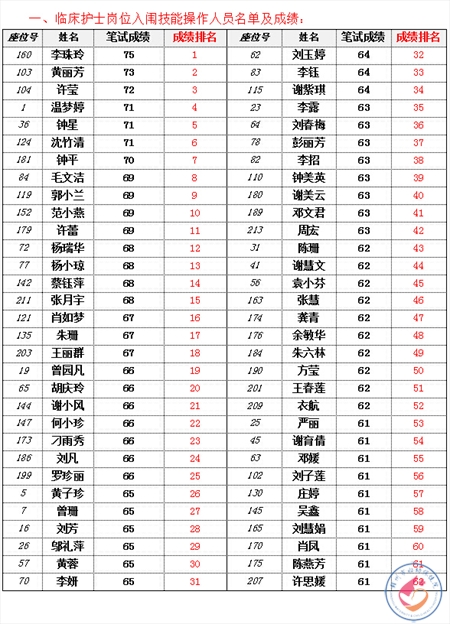 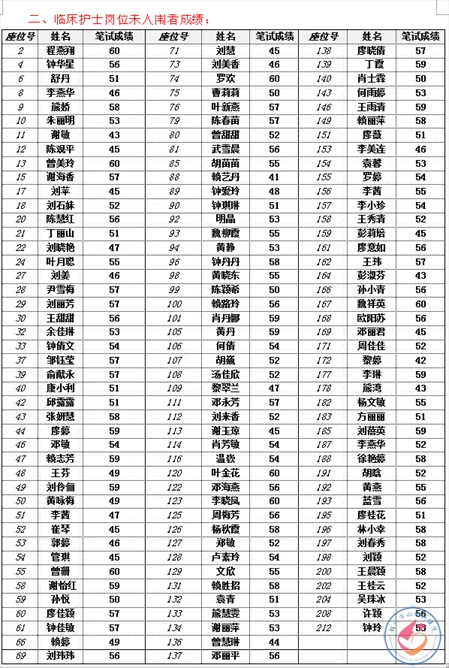 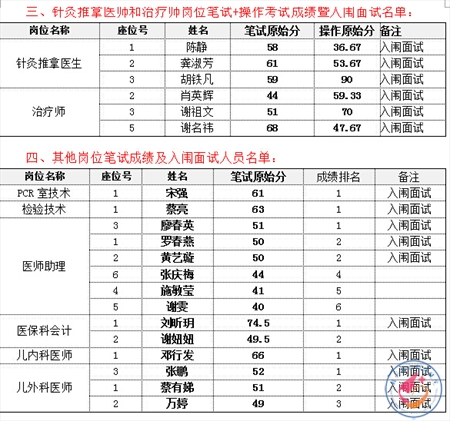 